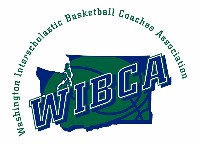 WIBCA Hall of Fame Head Coach ApplicationNominee Information				Sponsor InformationDescribe the sports and other extracurricular participation while in high school and college.  Include years and any awards or honors.Briefly list the schools/years served and the all coaching positions, and teaching positions held.Ex-  XYZ High School ’92-’97- English teacher, assistant football, head basketball coach Please fill out the following regarding Head Basketball Coaching accomplishments: List other noteworthy basketball coaching honors and accomplishments (include year). List other sports coached (include years) and any honors and accomplishments. List any honors/awards in education or the community that demonstrates extraordinary accomplishments. List the 3 strongest reasons why this man should be inducted to the WIBCA Hall of Fame (3 sentence limit- include the rest in your letter).Please list 5 references.  Please include 3 administrators on this list.Letters of Recommendation-  A minimum of 3 letters of recommendation are required for the application to be complete.  These letters, as well as this application must be emailed to Dave Dickson by September 1 at:	David.dickson@bellinghamschools.orgProcedure Applications & letters of recommendation submitted by September 1Sept-Oct: WIBCA Executive Board Reviews filesOctober: Executive Board selects Hall of Fame candidatesOctober: WIBCA membership approves selections at Fall MeetingChairman informs all nominees of the Board DecisionHall of Fame Banquet in July: date and place TBD.Name of NomineeName of Nominator Mailing AddressWhere Nominator coaches basketball………………………..email addressNominator’s cell phoneCell PhoneNominator’s emailHigh School AttendedCollege(s) Attended (years, degree obtained)………………………..# of seasonsTotal won/loss record# seasons winning record# seasons in postseason          List years # teams qualify for State (top 16)# teams trophy at State# League Championships# District Championships# State ChampionshipsName TitlePhone number